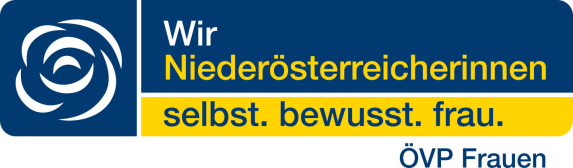 STIMMZETTELBezirksleiterin:__________________………………………………..STIMMZETTELBezirksleiterin:______________________………...................................